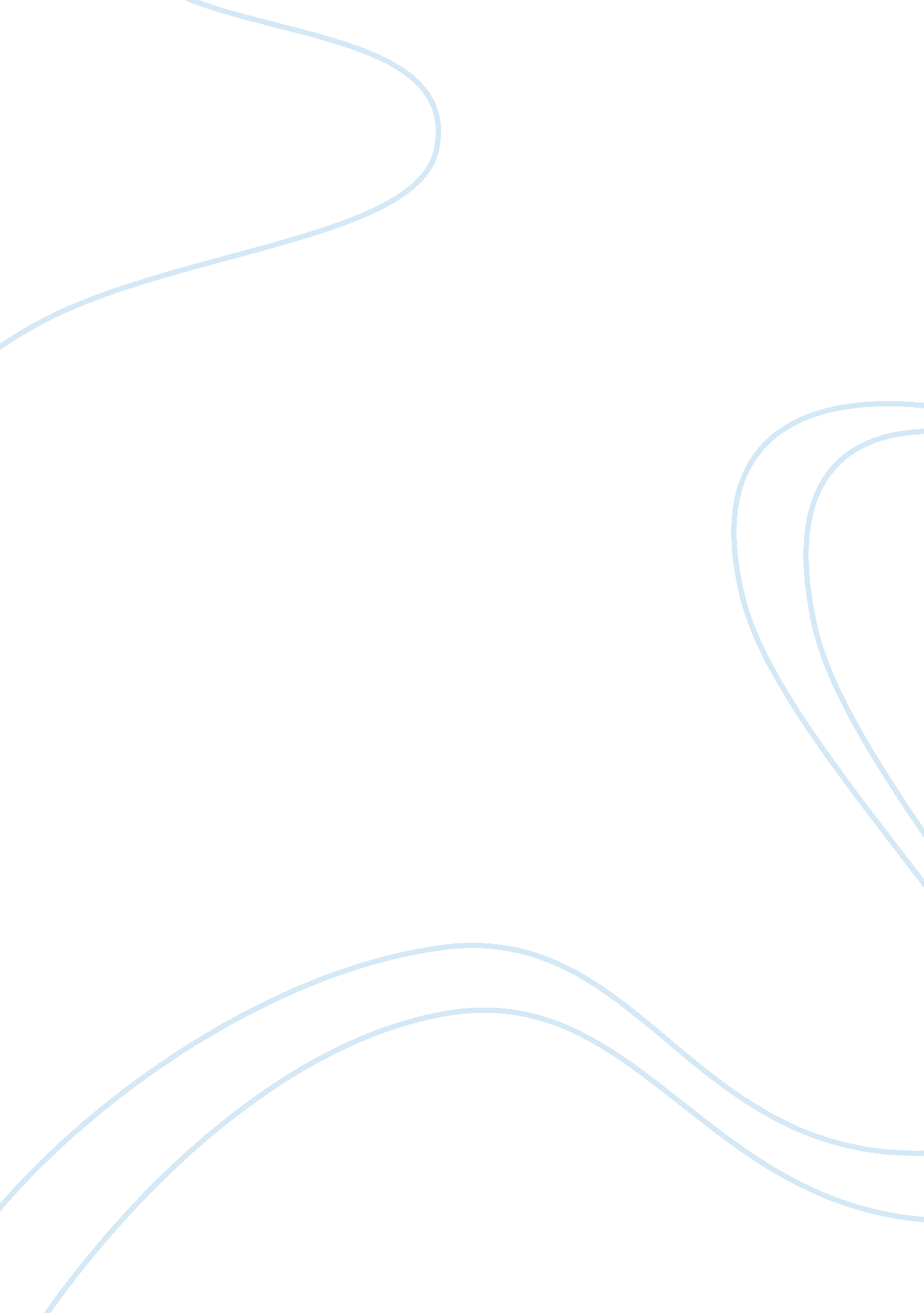 Fair housing and responsibilities of a property managerBusiness, Management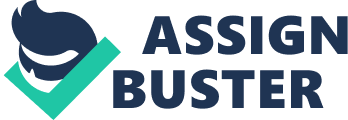 ﻿Fair Housing and Responsibilities of a Property Manager (Real Estate) 
A property manager is an individual who is responsible for operating a real estate entity and charges a fee for the same. The property manager is usually the substitute for the owner who might be busy or unwilling to attend to sales calls for a property. This property manager could work in the form of an individual capacity or in a firm, which is either his own or appointed by the owner of the property firm, which is also remarked as the real estate business. This property manager deals with the fair housing principles where he finds and evicts tenants, does the home repairing, improvement in furnishing regimes of the home, cleaning, landscaping and so on and so forth. The property manager is therefore an individual who would take care of all the property related affairs and be involved with the uplift of the property for a sum (fee) that would be suffice to his work which he does from the long term standpoint (Williams 2004). The owner expects that the property manager would take care of his home, carry out his orders, exercise control of the property as and when needed, find him tenants if required and other tasks, all of which come under the aegis of the work ideologies of a property manager. He should be a professional under all times and be aware of the Fair Housing laws as well as property management practices and procedures which are in place. Therefore the role of a property manager is of paramount significance within the property realms. 
References 
Williams, P. (2004). The Continuing Crisis in Affordable Housing: Systemic Issues Requiring Systemic Solutions. Fordham Urban Law Journal, Vol. 31 